NÁRODNÁ RADA SLOVENSKEJ REPUBLIKY	VIII. volebné obdobieČíslo: CRD-517/2022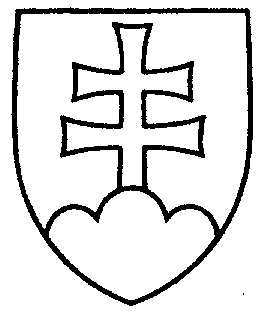 1376UZNESENIENÁRODNEJ RADY SLOVENSKEJ REPUBLIKYz 24. marca 2022k návrhu poslanca Národnej rady Slovenskej republiky Tomáša Valáška na vydanie zákona, ktorým sa mení a dopĺňa zákon č. 308/1991 Zb. o slobode náboženskej viery a postavení cirkví a náboženských spoločností v znení neskorších predpisov (tlač 935) – prvé čítanie	Národná rada Slovenskej republiky	po prerokovaní uvedeného návrhu zákona v prvom čítanír o z h o d l a,  ž e	podľa § 73 ods. 3 písm. b) zákona Národnej rady Slovenskej republiky č. 350/1996
Z. z. o rokovacom poriadku Národnej rady Slovenskej republiky v znení neskorších predpisov	nebude pokračovať v rokovaní o tomto návrhu zákona.    Boris  K o l l á r   v. r.    predsedaNárodnej rady Slovenskej republikyOverovatelia:Peter  V o n s   v. r. Eduard  K o č i š   v. r.